Point IDBE008Aerial TargetCoordinate SystemProject No.R030675LiDAR Ground ControlNAD83(2011)Project NameKlamath TopobathyXLiDAR QC PointUTM10StateCaliforniaNew ControlNAVD88CountySiskiyouPhoto IDGEOID12BQuadHamburgPublished ControlMetersNorthing EastingElevation4629503.419498815.665457.049OperatorCamden BeeghlyDate (MM-DD-YYYY)06-04-2018Receiver ModelTrimble R8RMSE HzReceiver S/N5033444846RMSE ZAntenna Height1.995mGPS MethodFS          PHOTOS:          PHOTOS: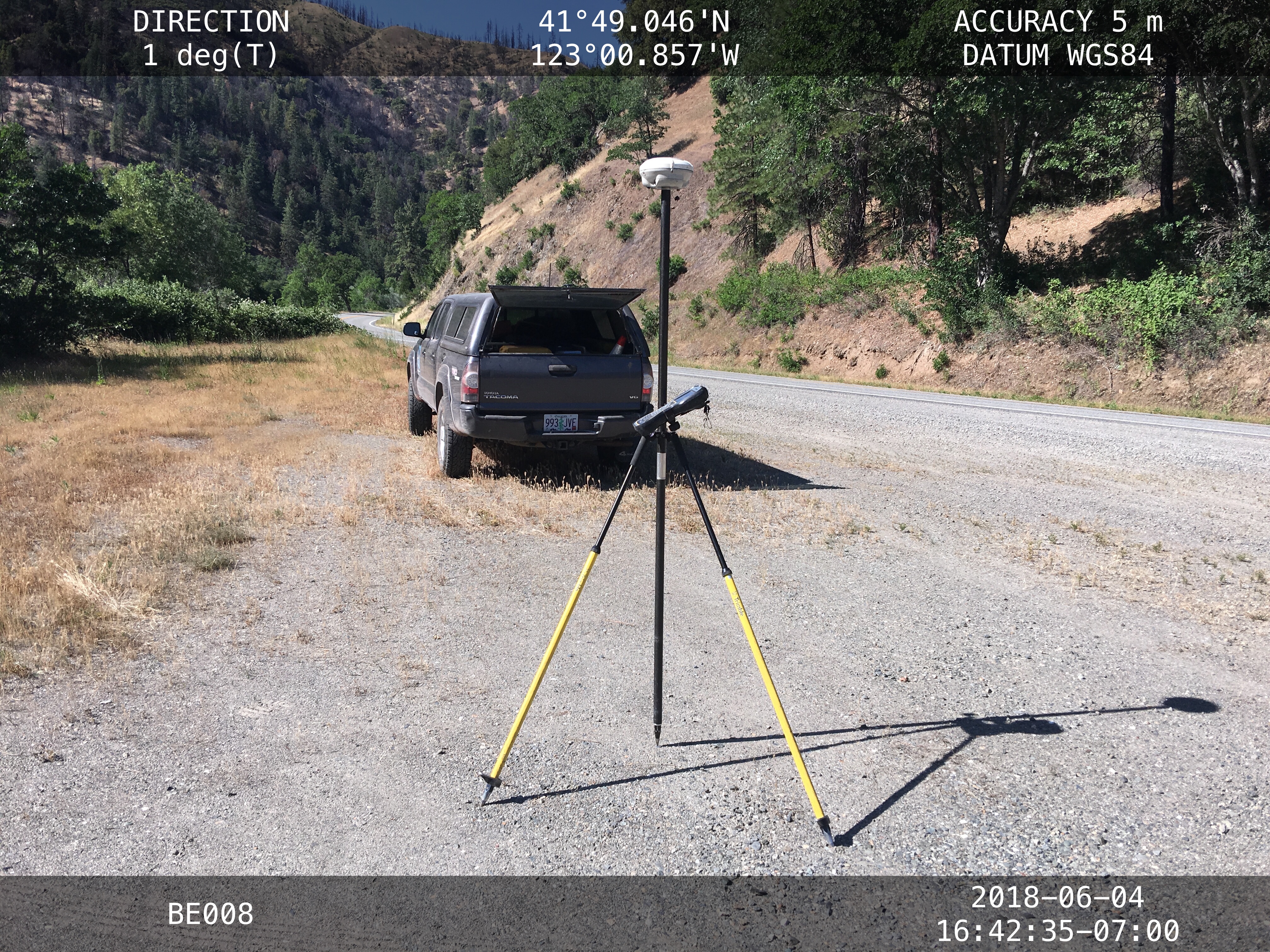 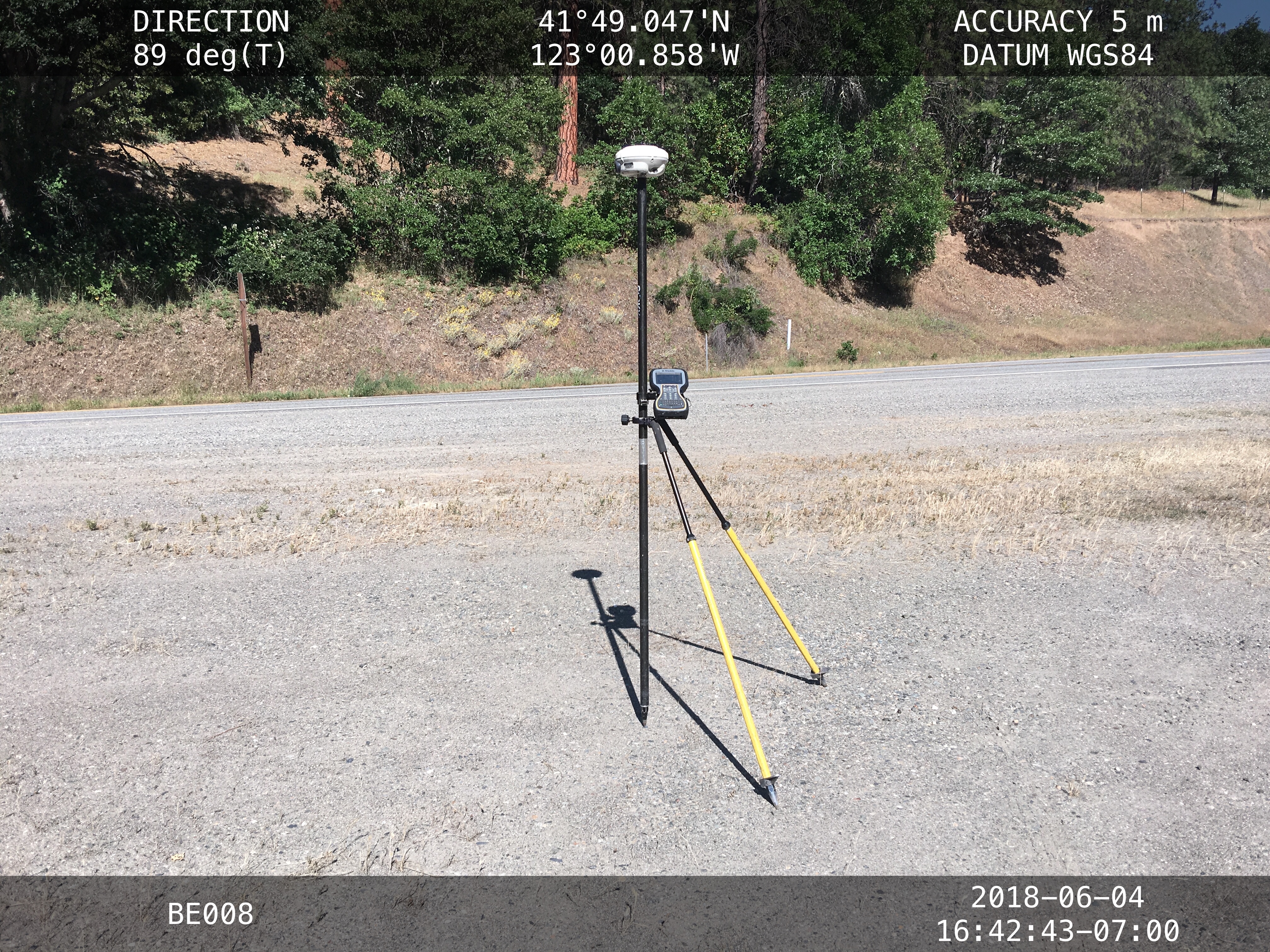 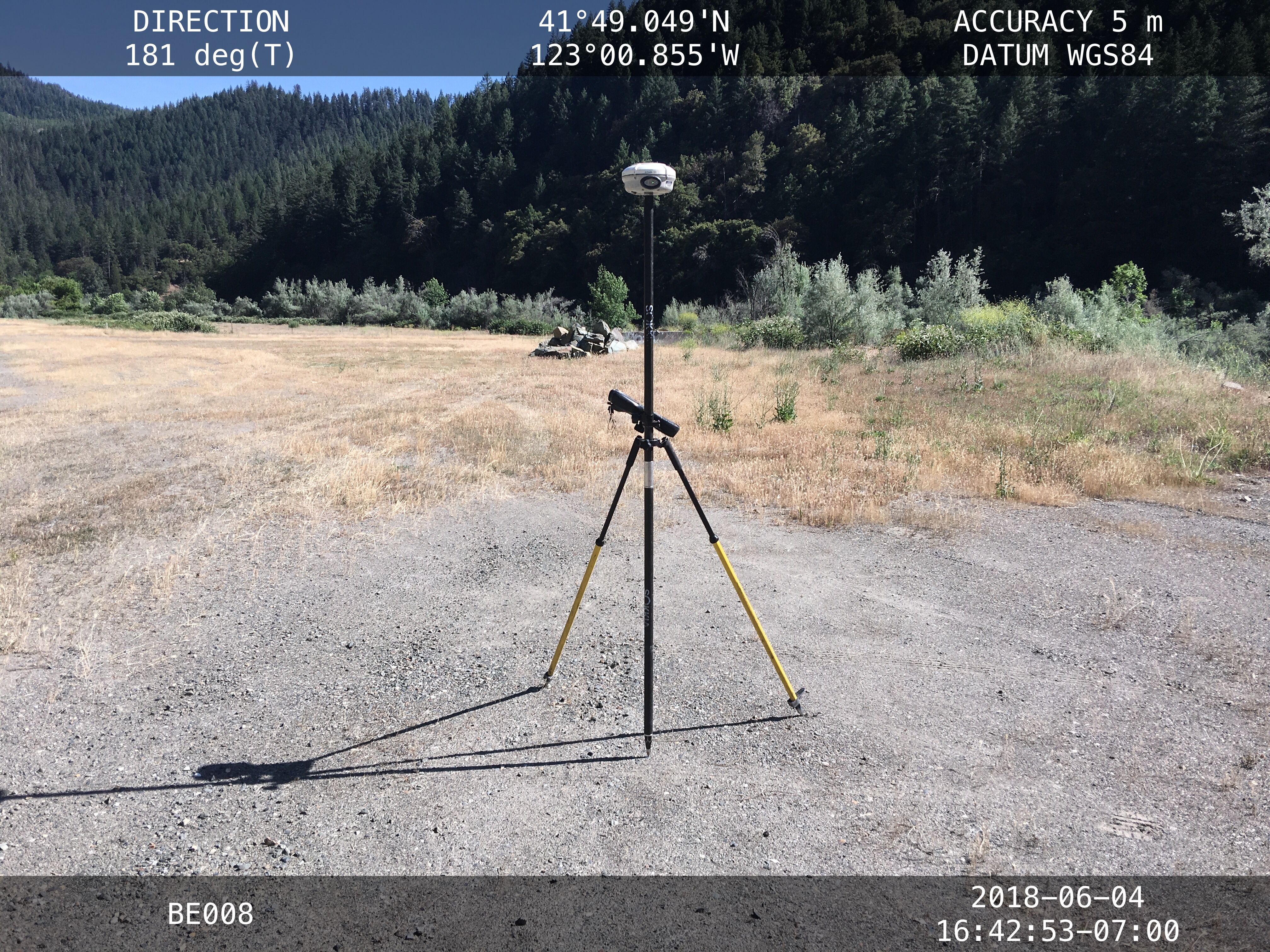 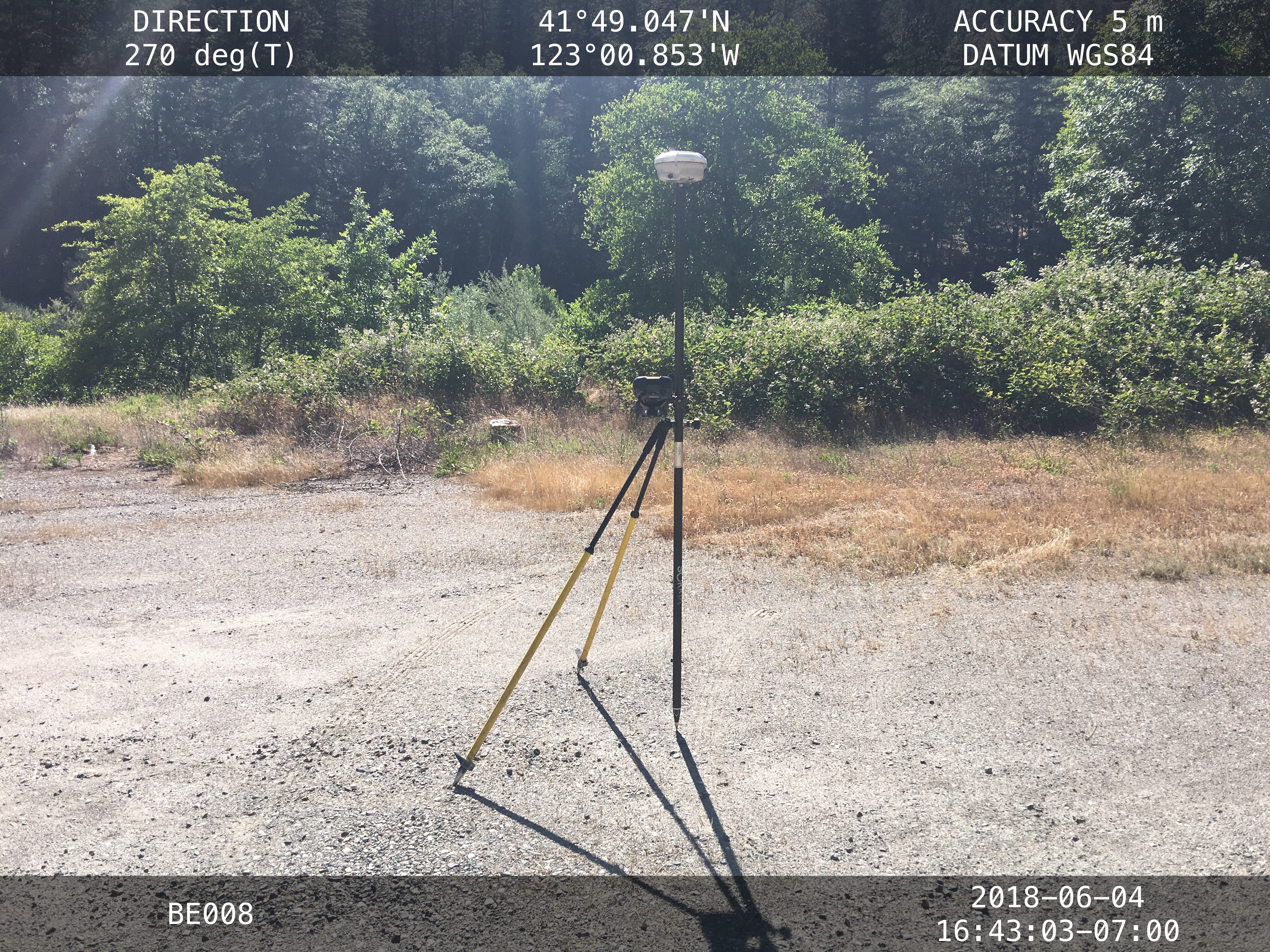 